Drodzy Uczniowie.Przesyłam Wam dzisiaj jedno ćwiczenie melodyczno-rytmiczne oraz nagrania melodii i rytmu.Każde nagranie poprzedzone jest jednym taktem, w którym podany jest puls. Obowiązuje znak repetycji.Naucz się proszę śpiewać (uważaj na klucz). Naucz się proszę wystukiwać rytm, który jest pod melodią.A jak już opanujesz dobrze melodię i rytm, to spróbuj połączyć śpiewanie z wystukiwaniem rytmu.Twoje najlepsze wykonanie nagraj i prześlij do mnie goliwa_2705@o2.pl Będzie ocena 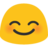 Pozdrawiam serdecznieGrzegorz Oliwa